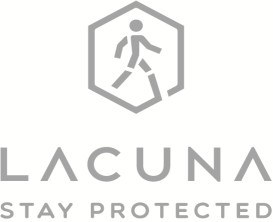 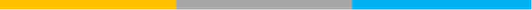 DEKLARACIJA O USAGLASENOSTIOvlasceni predstavnik:Lacuna d.o.o. Milutina Milankovica 23Beograd | SerbiaIzjavljuje da je LZO nova licna zaštitna oprema, grupe (kategorije) II u nastavku opisana:Oprema za ličnu zaštitnu opremu-Filtrirajuće polumaske za zaštitu od čestica -kategorija  IIIOznaka : FFP1 art. 23101, art.23106, art.23130, art.23135, art. 23100, art.23105,art. 23150 Art. 23111FFP2 : art. 23201, art.23206, art.23236, art.23246, art. 23271, art. 23276 Art. 23200, art. 23205,a rt. 23250, art. 23255, art. 23256.Art. 23211, art.23216FFP3: art.23306, art.23376, art. 23305, art. 2316Izjavljuje da je LZO nova licna zaštitna oprema, grupe (kategorije) II u nastavku opisana:Oprema za ličnu zaštitnu opremu-Filtrirajuće polumaske za zaštitu od čestica -kategorija  IIIOznaka : FFP1 art. 23101, art.23106, art.23130, art.23135, art. 23100, art.23105,art. 23150 Art. 23111FFP2 : art. 23201, art.23206, art.23236, art.23246, art. 23271, art. 23276 Art. 23200, art. 23205,a rt. 23250, art. 23255, art. 23256.Art. 23211, art.23216FFP3: art.23306, art.23376, art. 23305, art. 2316Proizvođač:	WORLDWIDE EURO PROTECTION  555, Route De la Dombos , Miribel  Les Eches, Francuska U skladu s odredbama „Pravilnika o LZO“ Pregled tipa , Član 18 i Prilog 5 ( S. glasnik 23/2020 ) Nivo zaštite : SRPS EN 149:2013Istovetna ličnoj zaštitnoj opremi koja je predmetCertifikata o pregledu TIPA br. 3487623Izdanog od strane imenovanog tela : I 033 –CIS Institut , Vojislava Ilića 88, Beograd(notifikaovno telo:BSI group, The Netherlands, Say Building, jonh M Keynesplein 9 , 10066 EP Amsterdam, HolandijaBoj inostrane isprave :  CE 697918  , poslednje izdanje 26.09.2023)Proizvođač:	WORLDWIDE EURO PROTECTION  555, Route De la Dombos , Miribel  Les Eches, Francuska U skladu s odredbama „Pravilnika o LZO“ Pregled tipa , Član 18 i Prilog 5 ( S. glasnik 23/2020 ) Nivo zaštite : SRPS EN 149:2013Istovetna ličnoj zaštitnoj opremi koja je predmetCertifikata o pregledu TIPA br. 3487623Izdanog od strane imenovanog tela : I 033 –CIS Institut , Vojislava Ilića 88, Beograd(notifikaovno telo:BSI group, The Netherlands, Say Building, jonh M Keynesplein 9 , 10066 EP Amsterdam, HolandijaBoj inostrane isprave :  CE 697918  , poslednje izdanje 26.09.2023)Milutina Milankovica 23 Beograd,17.04.2024Odgovorna osoba Olivera Lazić 